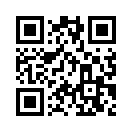 МБОУ ДО «НИМЦ»Адрес: 450096, г. Уфа, ул. Орловская, 33Телефон/факс: (347) 248-82-46, 279-03-79Электронная почта: nimc-ufa@mail.ruОфициальный сайт: http://www.nimc-ufa.ru/УПРАВЛЕНИЕ ОБРАЗОВАНИЯАДМИНИСТРАЦИИ ГОРОДСКОГО ОКРУГА ГОРОД УФА  РЕСПУБЛИКИ БАШКОРТОСТАНМУНИЦИПАЛЬНОЕ БЮДЖЕТНОЕ ОБРАЗОВАТЕЛЬНОЕ УЧРЕЖДЕНИЕ ДОПОЛНИТЕЛЬНОГО ОБРАЗОВАНИЯ «НАУЧНО-ИНФОРМАЦИОННО-МЕТОДИЧЕСКИЙ ЦЕНТР»       ГОРОДСКОГО ОКРУГА ГОРОД УФА РЕСПУБЛИКИ БАШКОРТОСТАНГОРОДСКОЕ АВГУСТОВСКОЕ СОВЕЩАНИЕ РАБОТНИКОВ ОБРАЗОВАНИЯ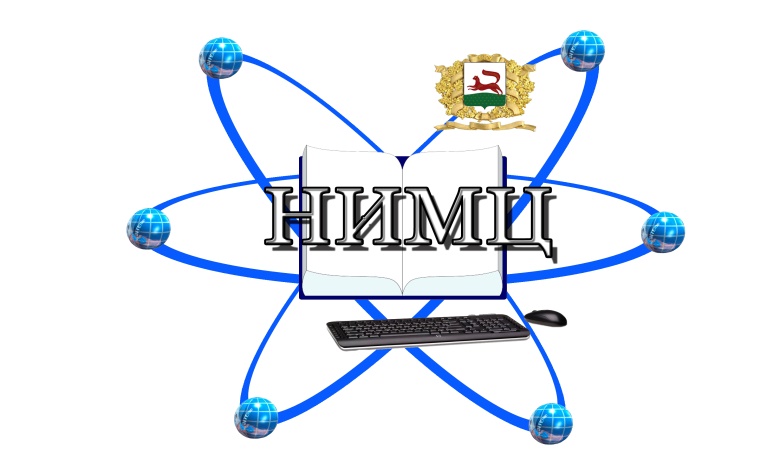 ПРОГРАММА СЕКЦИИ ПО ИНОСТРАННЫМ ЯЗЫКАМ«Актуальные вопросы преподавания иностранных языков 
в рамках реализации ФГОС на всех этапах обучения»г. Уфа2020 годДата проведения: 26.08.2020 годМесто проведения: онлайнКатегория участников: руководители РМО и ШМО учителей иностранных языков, учителя иностранных языков14.00-14.05Приветствие, представление гостейВагапова Рамиля Ахатовна, методист МБОУ ДО «НИМЦ» ГО г. Уфа РБ 14.05-15.10Пленарная частьСинхронизация деятельности полушарий мозга на уроках иностранного языка и развитие речевых механизмов Хасанова Рита Фандависовна, директор РКПОО «Альянс Франсез-Уфа» РБ, кандидат педагогических наук, доцент БГПУ им. М. Акмуллы«Эффективные способы отработки и запоминания лексики»Вершинникова Юлия Валерьевна, основатель образовательной платформы «Взнания», учитель ГБОУ Школа № 1482 (г. Москва) «Система работы с одаренными детьми в Республике Башкортостан»Чайникова Лариса Фагимовна, заместитель директора по УМР 
ГАОУДО «Центр развития талантов «Аврора» РБ Ресурсы издательства «Русское слово» для дистанционного обучения иностранному языку Слепова Наталья Борисовна, методист издательства «Русское слово»«Направления работы городского методического объединения учителей иностранных языков г. Уфы в 2020-2021 учебном году»Вагапова Рамиля Ахатовна, методист МБОУ ДО «НИМЦ» ГО г. Уфа РБМодератор: Вагапова Рамиля Ахатовна, методист МБОУ ДО «НИМЦ» Синхронизация деятельности полушарий мозга на уроках иностранного языка и развитие речевых механизмов Хасанова Рита Фандависовна, директор РКПОО «Альянс Франсез-Уфа» РБ, кандидат педагогических наук, доцент БГПУ им. М. Акмуллы«Эффективные способы отработки и запоминания лексики»Вершинникова Юлия Валерьевна, основатель образовательной платформы «Взнания», учитель ГБОУ Школа № 1482 (г. Москва) «Система работы с одаренными детьми в Республике Башкортостан»Чайникова Лариса Фагимовна, заместитель директора по УМР 
ГАОУДО «Центр развития талантов «Аврора» РБ Ресурсы издательства «Русское слово» для дистанционного обучения иностранному языку Слепова Наталья Борисовна, методист издательства «Русское слово»«Направления работы городского методического объединения учителей иностранных языков г. Уфы в 2020-2021 учебном году»Вагапова Рамиля Ахатовна, методист МБОУ ДО «НИМЦ» ГО г. Уфа РБМодератор: Вагапова Рамиля Ахатовна, методист МБОУ ДО «НИМЦ» 15.10-15.15Подведение итогов пленарной частиВагапова Рамиля Ахатовна, методист МБОУ ДО «НИМЦ» 15.15-15.55                                            Работа по секциямСекция английского языка «Анализ результатов ЕГЭ по РБ по английскому языку в 2020 году»Ризяпова Элина Марсовна, к.ф.н, доцент кафедры английского языка и межкультурной коммуникации ФГБОУ ВО «БашГУ»; председатель РПК ЕГЭ по иностранным языкам«О проведении Кубка «Юные лидеры Республики Башкортостан»Иксанова Раиса Мингазитдиновна, к.ф.н., заведующий кафедрой английского языка ФГБОУ ВО «БГПУ им. М. Акмуллы», заместитель председателя РПК ЕГЭ по английскому языку Подготовка к ГИА по английскому языку: приемы работы с лексикойСлепова Наталья Борисовна, методист издательства «Русское слово»Английский язык в школе: возможности и перспективы программы дополнительного образования Лэнгвидж. Просвещение «My English Success»Костева Виктория Сергеевна - региональный представитель компании Лэнгвидж.Просвещение в Приволжском Федеральном Округе, тренер и экзаменатор международных экзаменов Pearson Test of EnglishСекция английского языка «Анализ результатов ЕГЭ по РБ по английскому языку в 2020 году»Ризяпова Элина Марсовна, к.ф.н, доцент кафедры английского языка и межкультурной коммуникации ФГБОУ ВО «БашГУ»; председатель РПК ЕГЭ по иностранным языкам«О проведении Кубка «Юные лидеры Республики Башкортостан»Иксанова Раиса Мингазитдиновна, к.ф.н., заведующий кафедрой английского языка ФГБОУ ВО «БГПУ им. М. Акмуллы», заместитель председателя РПК ЕГЭ по английскому языку Подготовка к ГИА по английскому языку: приемы работы с лексикойСлепова Наталья Борисовна, методист издательства «Русское слово»Английский язык в школе: возможности и перспективы программы дополнительного образования Лэнгвидж. Просвещение «My English Success»Костева Виктория Сергеевна - региональный представитель компании Лэнгвидж.Просвещение в Приволжском Федеральном Округе, тренер и экзаменатор международных экзаменов Pearson Test of EnglishСекция французского языкаМеждународные экзамены по французскому языку для школьников: DELF JuniorАминова Лиана Васимовна, доцент кафедры немецкой и французской филологии БашГУObjectifs socioculturels aux cours de FLE (Социокультурные цели на уроках французского языка)Антони Ферри, магистрант Университета Бордо-Монтень, Франция, стажер БГПУ им. М. АкмуллыДидактический потенциал cайта TV5monde.comКиреева Зарима Ренатовна, доцент кафедры методики обучения иностранным языкам и второго иностранного языка БГПУ им. М. АкмуллыТипичные ошибки в речи, которых стоит избегать учителю французского языкаЛатыпова Зульфия Анваровна, доцент кафедры немецкой и французской филологии БашГУПечатная литература в поддержку преподавателя французского языка Прожиров Павел Сергеевич, главный библиотекарь зала изданий на иностранных языках Национальной библиотеки А.З. Валиди РБМодератор: Хасанова Рита Фандависовна, к.п.н., начальник отдела сопровождения международных программ и проектов ФГБОУ ВО «БГПУ 
им. М. Акмуллы», директор РКПОО «Альянс-Франсез-Уфа» РБСекция французского языкаМеждународные экзамены по французскому языку для школьников: DELF JuniorАминова Лиана Васимовна, доцент кафедры немецкой и французской филологии БашГУObjectifs socioculturels aux cours de FLE (Социокультурные цели на уроках французского языка)Антони Ферри, магистрант Университета Бордо-Монтень, Франция, стажер БГПУ им. М. АкмуллыДидактический потенциал cайта TV5monde.comКиреева Зарима Ренатовна, доцент кафедры методики обучения иностранным языкам и второго иностранного языка БГПУ им. М. АкмуллыТипичные ошибки в речи, которых стоит избегать учителю французского языкаЛатыпова Зульфия Анваровна, доцент кафедры немецкой и французской филологии БашГУПечатная литература в поддержку преподавателя французского языка Прожиров Павел Сергеевич, главный библиотекарь зала изданий на иностранных языках Национальной библиотеки А.З. Валиди РБМодератор: Хасанова Рита Фандависовна, к.п.н., начальник отдела сопровождения международных программ и проектов ФГБОУ ВО «БГПУ 
им. М. Акмуллы», директор РКПОО «Альянс-Франсез-Уфа» РБСекция немецкого языка «Проекты Гете-Института для поддержки немецкого языка» Ганиева Ирина Фаритовна, доцент кафедры немецкой и французской филологии БашГУ;Предметно-языковое интегрированное обучение немецкому языку как второму иностранному в рамках внеурочной деятельности «Лаборатория юных талантов»Рудник Эльмаз Сейт-Апплаевна, учитель МБОУ «Центр образования № 76» 
ГО г. Уфа РБРеализация метода CLIL во внеурочной деятельности по немецкому языку «Лаборатория юных талантов» Исмагилова Айгуль Арфиковна, учитель в МАОУ «Гимназия № 91» ГО г. Уфа РБ «Стипендиальные программы центра немецкого языка и Гёте-института»Шафеева Ирина Александровна, руководитель Центра изучения немецкого языка и культуры «Hallo deutsch» Модератор: Ганиева Ирина Фаритовна, к.ф.н., доцент кафедры немецкой и французской филологии БашГУСекция немецкого языка «Проекты Гете-Института для поддержки немецкого языка» Ганиева Ирина Фаритовна, доцент кафедры немецкой и французской филологии БашГУ;Предметно-языковое интегрированное обучение немецкому языку как второму иностранному в рамках внеурочной деятельности «Лаборатория юных талантов»Рудник Эльмаз Сейт-Апплаевна, учитель МБОУ «Центр образования № 76» 
ГО г. Уфа РБРеализация метода CLIL во внеурочной деятельности по немецкому языку «Лаборатория юных талантов» Исмагилова Айгуль Арфиковна, учитель в МАОУ «Гимназия № 91» ГО г. Уфа РБ «Стипендиальные программы центра немецкого языка и Гёте-института»Шафеева Ирина Александровна, руководитель Центра изучения немецкого языка и культуры «Hallo deutsch» Модератор: Ганиева Ирина Фаритовна, к.ф.н., доцент кафедры немецкой и французской филологии БашГУ15.55-16.00Подведение итогов работы по секциям